Решение Совета депутатов муниципального образования городской округ Люберцы Московской области № 68/8  от 21.06.2017О гимне городского округа Люберцы Московской областиВ соответствии с Федеральным законом от 06.10.2003 № 131-ФЗ «Об общих принципах организации местного самоуправления в Российской Федерации», Законом Московской области от 28.12.2016 № 183/2016-ОЗ 
«Об организации местного самоуправления на территории Люберецкого муниципального района», Законом Московской области от 26.09.2006 
№ 154/2006-ОЗ «О символике в Московской области и муниципальных образованиях Московской области», Уставом городского округа Люберцы, Совет депутатов муниципального образования городского округа Люберцы  решил:1.Утвердить музыкальную редакцию и текст гимна городского округа Люберцы Московской области (прилагаются).2. Утвердить Положение о гимне городского округа Люберцы Московской области (прилагается).3. Администрации городского округа Люберцы направить необходимые документы в Геральдическую комиссию Московской области для регистрации в Государственном геральдическом регистре Московской области.4. Опубликовать настоящее Решение в средствах массовой информации и разместить на официальных сайтах www.lubreg.ru и www.luberadm.ru в сети Интернет.5. Контроль за исполнением настоящего Решения возложить 
на постоянную депутатскую комиссию по нормотворчеству и организации депутатской деятельности, вопросам безопасности, законности 
и правопорядка, ГО и ЧС, взаимодействию со СМИ (Ю.В. Байдуков).Глава городского округа Люберцы					      В.П. РужицкийПредседатель Совета депутатов					         С.Н. АнтоновУтвержден Решением Советадепутатов городского округаЛюберцы от 21.06.2017 г. № 68/8Положениео гимне городского округа Люберцы Московской областиНастоящим Положением устанавливаются гимн городского округа Люберцы (далее по тексту - Гимн), его статус, описание и порядок официального использования.1. Общие положения1.1. Гимн является официальным символом городского округа Люберцы, отражающим единство его территории, исторические, культурные, социально-экономические и иные местные традиции.1.2. Гимн представляет собой музыкальное произведение, текст и музыкальная редакция которого утверждается решением Совета депутатов городского округа Люберцы.1.3. Гимн может исполняться в оркестровом, хоровом, оркестрово-хоровом либо ином вокальном и инструментальном варианте. При этом могут использоваться средства звуко и видеозаписи, а также средства теле- и радиотрансляции.1.4. Гимн должен исполняться в точном соответствии с музыкальной редакцией и текстом, утвержденными решением Совета депутатов городского округа Люберцы.2. Порядок исполнения гимна2.1. Гимн исполняется:2.1.1. При вступлении в должность Главы городского округа Люберцы - после принесения им присяги.2.1.2. При открытии первого и последнего заседания Совета депутатов городского округа Люберцы.2.1.3. Во время официальной церемонии подъема флага городского округа Люберцы и других официальных церемоний.2.1.4. Во время церемоний встреч и проводов, посещающих в городском округе Люберцы с официальными визитами глав и (или) делегаций иностранных государств, межгосударственных, межправительственных делегаций, глав и (или) делегаций субъектов Российской Федерации.2.2. Гимн может исполняться:2.2.1. При открытии памятников и памятных знаков.2.2.2. При открытии и закрытии торжественных собраний, посвященных государственным праздникам Российской Федерации, Московской области и муниципальным праздникам городского округа Люберцы.2.2.3. Во время иных торжественных мероприятий, проводимых органами местного самоуправления, организациями независимо от формы собственности.2.3. Иные случаи исполнения гимна устанавливаются Главой городского округа Люберцы.2.4. Гимн может транслироваться во время государственных праздников Российской Федерации, Московской области, муниципальных праздников городского округа Люберцы средствами местного телевидения и радиовещания.2.5. При официальном исполнении гимна присутствующие выслушивают его стоя, мужчины - без головных уборов.В случае, если исполнение гимна сопровождается поднятием флага городского округа Люберцы, присутствующие поворачиваются к нему лицом.Утвержден Решением Советадепутатов городского округаЛюберцы от 21.06.2017 г. № 68/8ТЕКСТгимна городского округа Люберцы Московской области(слова В.И. Шурбакова)Люберецкий наш округЛюберецкий наш округ, что рядом с Москвой,Подмосковьем зовется давно.Славен он простотой, красотой городской,Счастье жить в нем судьбою  дано.Нету края милее и мне, и тебе:Всюду парки, сады и уют,Нам приятно, что насНа Российской земле Люберчанами всюду зовут.ПРИПЕВ:Край родной-округ мой, мы гордимся тобой.Здесь Кутузов когда-то бывал,Здесь и Брюсов стихи о природе писалИ Гагарин о звездах мечтал.Край родной-округ мой, с детства всем дорогой,И счастливее нас не сыскать.Красота испоконИ малиновый звон,И окрестных церквей благодать!Здесь стоит наш Октябрьский, Малаховка здесьИ Красково с Томилино есть.В центре Люберцы с ними, сверкающий весь,Их союз, как старинная песнь.Дорога Люберчанам высокая честьЖить у сердца великой страны.Есть для этого все и герои здесь есть:Это я, это ты, это мы.ПРИПЕВ:Край родной-округ мой, мы гордимся тобой.Здесь Кутузов когда-то бывал,Здесь и Брюсов стихи о природе писалИ Гагарин о звездах мечтал.Край родной-округ мой, с детства всем дорогойИ счастливее нас не сыскать.Красота испоконИ малиновый звон,И окрестных церквей благодать!Утвержден Решением Советадепутатов городского округаЛюберцы от 21.06.2017 г. № 68/8МУЗЫКАЛЬНАЯ РЕДАКЦИЯ           гимна городского округа Люберцы Московской области(музыка Ю.А. Верижникова)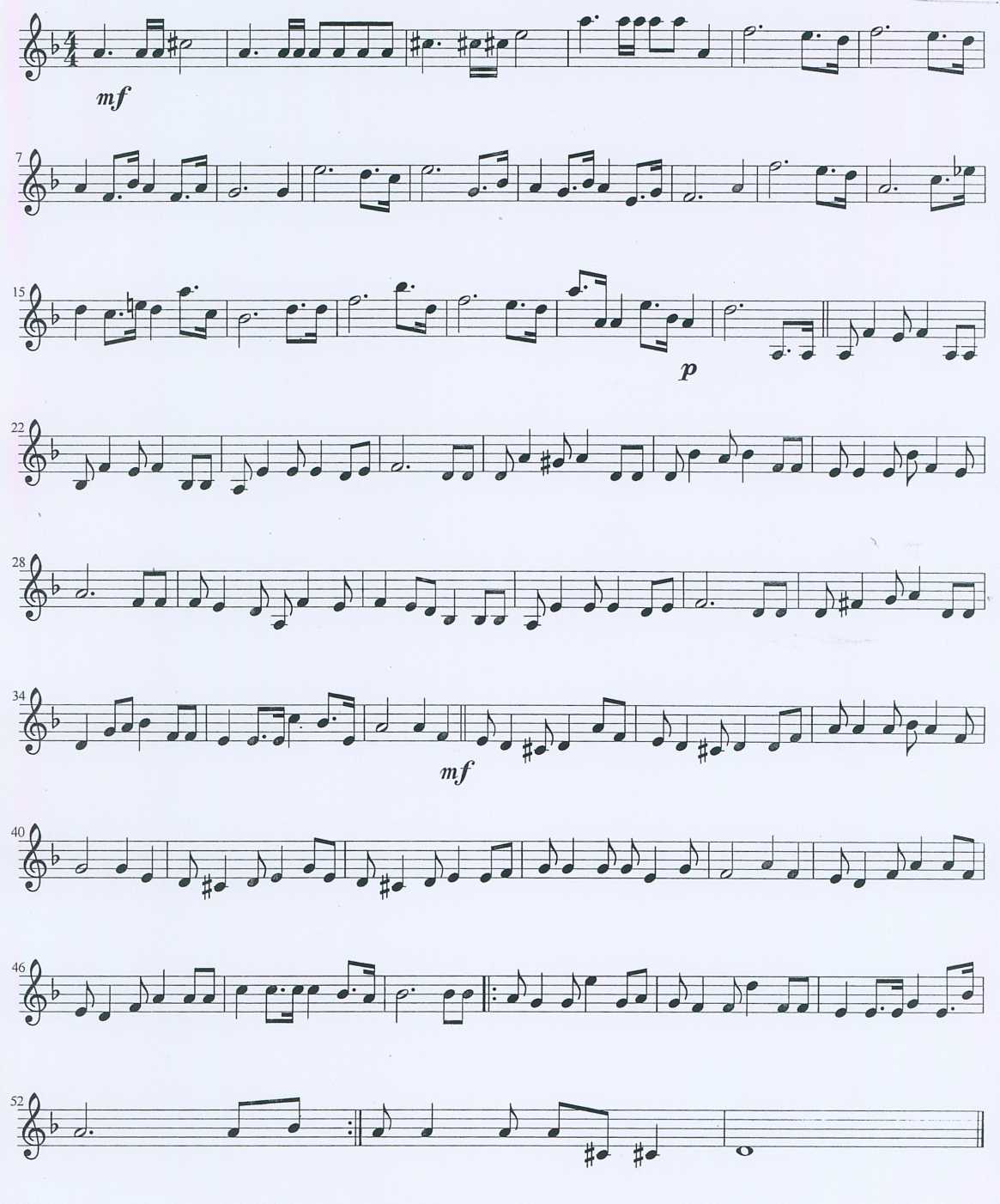 